Состав генеральной схемы              «СтатусСтройПроект»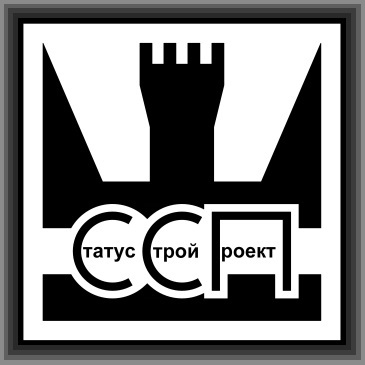                                 Общество с ограниченной ответственностью                    Юридический адрес: 452445,Россия, РБ, Иглинский район,                     с. Старокубово, ул. Родниковая, д. 25                    Почтовый адрес: 452445, Россия, РБ, Иглинский район,                     с. Старокубово, ул. Родниковая, д. 25, тел.(347)266-65-11, e-mail: ssp002@mail.ru                    ИНН 0224950175 КПП 022401001, ОГРН 1150280015731                    р/с 40702810706000011561,к/с 30101810300000000601                    в Отделении №8598 ОАО «Сбербанк России»,  БИК 048073601Корректировка генерального плана сельского поселения Красновосходский сельсовет муниципального района Иглинский район Республики Башкортостан до 2035 года.Заказчик: Администрация сельского поселения Красновосходский сельсовет муниципального района Иглинский район Республики БашкортостанДоговор 01/12-2015-П-ГП Исполнитель: ООО «СтатусСтройПроект»г. Уфа, 2015 г.              «СтатусСтройПроект»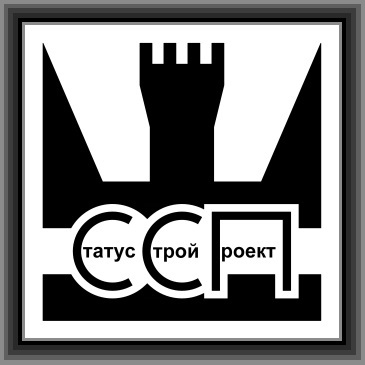                                 Общество с ограниченной ответственностью                    Юридический адрес: 452445,Россия, РБ, Иглинский район,                     с. Старокубово, ул. Родниковая, д. 25                    Почтовый адрес: 452445, Россия, РБ, Иглинский район,                     с. Старокубово, ул. Родниковая, д. 25, тел.(347)266-65-11, e-mail: ssp002@mail.ru                    ИНН 0224950175 КПП 022401001, ОГРН 1150280015731                    р/с 40702810706000011561,к/с 30101810300000000601                    в Отделении №8598 ОАО «Сбербанк России»,  БИК 048073601Корректировка генерального плана сельского поселения Красновосходский сельсовет муниципального района Иглинский район Республики Башкортостан до 2035 года.Том 2. Обосновывающие материалы к программному документуДоговор 01/12-2015-П-ГП Исполнитель: ООО «СтатусСтройПроект»Директор ООО «СтатусСтройПроект»                                          Р.Р. ХалиуллинГлавный инженер проекта                                                         И.Р. Кинзябаев     г. Уфа, 2015 г.№п/пНаименование частей и разделовОбозначениеПримечание1Пояснительная записка 01/12-2015-П-ГП